……………………………………					……………………………………	                                            Data wypełnienia								Podpis  
   KARTA ZADANIOWA Nr …..
dla przedsięwzięcia inwestycyjnego gminy Myślenice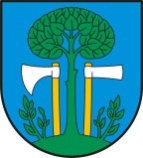 KARTA ZADANIOWA Nr …..
dla przedsięwzięcia inwestycyjnego gminy MyśleniceKARTA ZADANIOWA Nr …..
dla przedsięwzięcia inwestycyjnego gminy MyśleniceKARTA ZADANIOWA Nr …..
dla przedsięwzięcia inwestycyjnego gminy Myślenice1.Tytuł przedsięwzięcia inwestycyjnego:Tytuł przedsięwzięcia inwestycyjnego:2.Zakres rzeczowy wraz z opisem przedsięwzięcia inwestycyjnego:Zakres rzeczowy wraz z opisem przedsięwzięcia inwestycyjnego:3.Lokalizacja, miejsce realizacji przedsięwzięcia (adres, granice, numery działek):Lokalizacja, miejsce realizacji przedsięwzięcia (adres, granice, numery działek):4.Nazwa podmiotów realizujących przedsięwzięcie (nazwa, adres, status np. przedsiębiorca, stowarzyszenie itp.)Nazwa podmiotów realizujących przedsięwzięcie (nazwa, adres, status np. przedsiębiorca, stowarzyszenie itp.)5.Szacunkowy kosztorys 
do zakresu rzeczowego:Szacunkowy kosztorys 
do zakresu rzeczowego:6.Przewidywany harmonogram realizacji przedsięwzięcia inwestycyjnego:Termin rozpoczęcia:6.Przewidywany harmonogram realizacji przedsięwzięcia inwestycyjnego:Termin zakończenia:7.Uzasadnienie wyboru tego zadania do realizacji w ramach GMINNEGO PROGRAMU REWITALIZACJI 
dla GMINY MYŚLENICE 
na lata 2016-2020.Uzasadnienie wyboru tego zadania do realizacji w ramach GMINNEGO PROGRAMU REWITALIZACJI 
dla GMINY MYŚLENICE 
na lata 2016-2020.8.Rezultaty realizacji przedsięwzięcia oraz wskazanie negatywnego zjawiska jakiego dotyczy.Rezultaty realizacji przedsięwzięcia oraz wskazanie negatywnego zjawiska jakiego dotyczy.9.Proponowany sposób pomiaru rezultatów realizacji przedsięwzięcia.Proponowany sposób pomiaru rezultatów realizacji przedsięwzięcia.